   Expansion and Fall of Rome ReviewUsing the provided list of review statements/notes, sort the statements into the appropriate categories below and on the back. Use each statement once. Some review information has been provided for you.Sort the following statements/ideas/notes into categories as shown on the Expansion and Fall of Rome Review assignment. Write each complete item in only one category. Arches and domes improved constructionBarbarian invasionsBegan after power struggle following Julius Caesar’s deathCitizens voted to choose leadersDivided into east and west by Diocletian to make it easier to governEmpire was too large Engineering designs of buildings (Colosseum in Rome)Government ideas helped provide basis for United States ConstitutionGrew stronger as Roman Empire grew weakerGrew when Constantine ended attacks on ChristiansIncluded 200 years of peace and prosperity – Pax RomanaJustinian Code of Laws was used for 900 yearsJustinian tried to recapture some of land Rome had lostLatin became basis for many modern European languagesLaws of the Twelve Tables were Rome’s first written lawsLocation of capital city of Constantinople made it a center of trade and business Monotheistic religion new in early Roman EmpirePolitical corruptionPower of the consuls was held in check by the SenatePower shifted to the east when Constantine moved the capitalPreservation of the Latin language as official language of Roman Catholic ChurchSchism divided it into Roman Catholic Church (west) and Orthodox Church (east)Senate represented citizens’ interests but had little powerSenate was the lawmaking bodySoldiers became more loyal to generals than to RomeStarted after Tarquin the Proud driven from powerUse of aqueducts to bring fresh water to citiesWarfare and over farming caused weak harvests, disease, hunger, lower population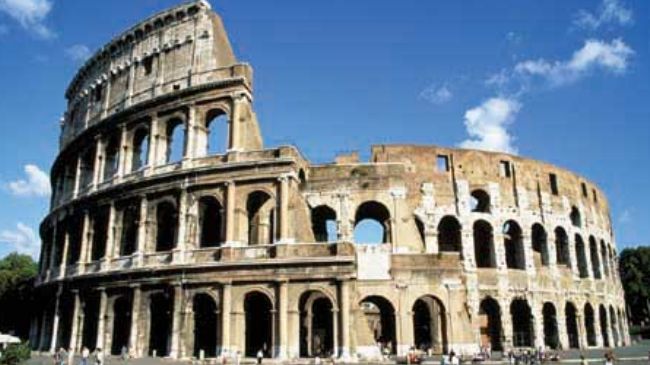 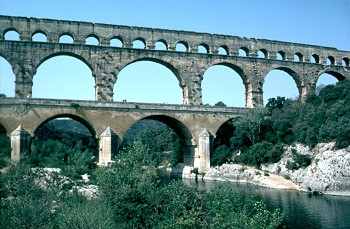 Roman RepublicUpper class (patricians) held more power than common people (plebians)Roman EmpireOctavian (Augustus) became first emperorReasons for the Fall of the Western Roman EmpireEnd of new conquests and no new wealth, gold losing value caused inflationNo plan for choosing new emperorsByzantine EmpireFormed from eastern half of Roman EmpireContributions/Legacies of RomeGreek ideas spread50,000 miles of paved roads (Via Appia was the first)ChristianityEarly members seen as threat by Roman officials